Thesis Topic Approval Committee Form Annex-1                                                                          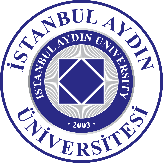 ISTANBUL AYDIN UNIVERSITYTO THE INSTITUTE OF GRADUATE STUDIES……………………. DEPARTMENT……….……………..…. PROGRAMMASTER DEGREE THESIS PROPOSALTHESIS TITLE (TURKISH)		:THESIS TITLE (ENGLISH)		:Student’s, Name-Last Name		:Thesis Supervisor		:1-TOPICThe candidate should specify the significance of the thesis topic for current and future research in the field, explain the reason for choosing that particular topic, and define the essential terms related to the research topic. 2-PURPOSE/IMPORTANCEThe candidate should specify the purpose of the proposed research, the project’s significance and its contribution to the field, and the hypotheses to be tested by the project. 3-FIELD, RESOURCES, PLACE-DURATION AND SUPPORTThe candidate should explain in which field the project will be completed; whether the project is applied or not; if applied, which kind of sampling and data collection instruments will be used. Additionally, they should specify the place where the study will be carried out, and the permissions required. If survey and similar studies are needed, they should be mentioned under this heading. The estimated completion time, how the costs will be financed and whether the project is sponsored or not should be specified.4-METHODS AND TECHNIQUESThe candidate should specify the stages of the project, which techniques will be used to form the theoretical and practical stages of the project, which sampling techniques will be used for sampling the data and how (using which techniques) the data will be evaluated. 5-THESIS OUTLINEThe candidate should specify the main titles and subtitles related to the topic and prepare a tentative “CONTENTS” section.RESOURCES AND APPENDICESThe candidate should give a list of scholarly resources including books, articles etc.NOTE:This document must be filled electronically, if not, the document is regarded as invalid.Contents and Source Lists must be prepared according to “Thesis Writing Instructions”. Thesis Topic Approval Committee Form Annex-1                                                                        DISSERTATION TITLE APPROVAL FORM									       Date:STUDENT INFORMATIONName Surname :	Department:Signature	:					Program:Student Number :					Degree: Master	PhDTITLE OF THESIS 	:Thesis SupervisorName SurnameSignatureThesis Topic Approval Committee Form Annex-2                                                                    T.C.İSTANBUL AYDIN UNIVERSITYTHESIS PROPOSAL RIGHT OWNERSHIP FORMThe ownership principles on the thesis proposal are regulated by this form declared in accordance with the Law No. 5846 on Intellectual and Artistic Artifacts (Fikir ve Sanat Eserleri kanunu). The provisions of the Law on Intellectual and Artistic Artifacts No. 5846 and the ownership principles declared in the "Thesis Proposal Right Ownership Form" are valid in resolving disputes or disagreements about the Thesis Proposal. In Article 1/B -a of the Law No. 5846 on Intellectual and Artistic Artifacts, it is stated that intellectual and artistic products consisting of scientific and literary, musical, fine arts or cinematic works that bear the characteristics of their owner are called "artifact".In order to determine the person or persons who have rights on the thesis proposal, the parties named on the Thesis Proposal Form must sign the Thesis Proposal Form by selecting the field related to the thesis proposal from the "Joint Ownership of Rights", "Shared Ownership of Rights" or "Waiver of Ownership of Rights" options. Shared ownership should be preferred in cases where the sections of the thesis proposal are divided into shares with clear boundaries and Joint ownership should be preferred in cases where they can not be separated.I approve the university to apply for a patent from my thesis.T.C.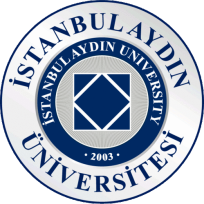 İSTANBUL AYDIN ÜNİVERSİTESİINSTITUTE OF GRADUATE STUDIESTHESIS TOPIC APPROVAL COMMITTEE FORMETHIC COMMITTEETHESIS TOPIC APPROVAL COMMITTEE MEMBERSAnnex-1. Thesis Proposal / Thesis Approval Form		Head of DepartmentAnnex-2. Right Ownership Form				        SignatureTITLE OF DISSERTATIONIs the title of dissertation relevant to the dissertation topic?     Yes               No                    Requires correctionTITLE OF DISSERTATIONIs the title of thesis intelligible and plain?     Yes                No                   Requires CorrectionTOPICDoes the dissertation title specify the exact topic of the research?      Yes                No                   Requires CorrectionTOPICHas any operational definition for the dissertation topic been provided?     Yes                No                   Requires CorrectionPROBLEM(HYPHOTHESIS)Is the main problem or hypothesis of thesis put forward in detail?     Yes                No                   Requires CorrectionPROBLEM(HYPHOTHESIS)Are the sub-problems or hypotheses specified?     Yes                No                  Requires CorrectionPURPOSEIs the purpose of thesis specified clearly?     Yes                No                   Requires CorrectionRATIONALEIs it specified clearly why the thesis is necessary?     Yes                No                   Requires CorrectionMETHODIs the method of thesis relevant to its purpose?     Yes                No                   Requires CorrectionMETHODAre the data collection instruments valid and reliable?     Yes                No                   Requires CorrectionMETHODAre the data collection instruments relevant to their purpose?     Yes                No                   Requires CorrectionSCHEDULEIs the working schedule planned accordingly?      Yes                No                   Requires CorrectionJoint Ownership of RightsThesis Proposal has Joint Right of Ownership.Shared Ownership of RightsThesis Proposal has Shared Rights of Ownership.………………………………………………………………………………………………………...………………………………………………………………………………………………………...………………………………………………………………………………………………………...(In the event that Shared Ownership is preferred; for each person whose right ownership is declared, it should be specified in which parts of the Thesis Proposal he/she has a share.)Waiver of Ownership of RightsAlthough my name is mentioned as the Supervisor in the Thesis Proposal, I do not own any Rights on the Thesis Proposal.Waiver of Ownership of RightsAlthough my name is mentioned as the Student in the Thesis Proposal, I do not own any Rights on the Thesis Proposal.PARTIESTITLE NAME SURNAMEDATESIGNATURESupervisorStudentDepartment   	            : Program		            : Student No		            :Student Name, Surname	: Signature :Date			            : Saloon      : Thesis Advisor:Title of Proposed Thesis SubjectTitle of Proposed Thesis SubjectTitle of Proposed Thesis SubjectYES   NOIs the thesis topic similar to previous theses in the Department?Is there a similar thesis on this subject in the YÖK National Thesis Center?YES   NOIs Ethics Committee Permission required for this study?*The Ethics Committee permission required for the thesis study will be obtained by the student in accordance with the rules under the guidance of the Advisor before the thesis study is started. The student will be bound by the permission given by the Ethics Committee.* The Ethics Committee will be notified of any changes related to the thesis study that Ethics Committee permission required. Notification responsibility belongs to the student.*The Ethics Committee permission required for the thesis study will be obtained by the student in accordance with the rules under the guidance of the Advisor before the thesis study is started. The student will be bound by the permission given by the Ethics Committee.* The Ethics Committee will be notified of any changes related to the thesis study that Ethics Committee permission required. Notification responsibility belongs to the student.*The Ethics Committee permission required for the thesis study will be obtained by the student in accordance with the rules under the guidance of the Advisor before the thesis study is started. The student will be bound by the permission given by the Ethics Committee.* The Ethics Committee will be notified of any changes related to the thesis study that Ethics Committee permission required. Notification responsibility belongs to the student.1. Accepted Not
AcceptedSign2. AcceptedNot
AcceptedSign3. AcceptedNot
AcceptedSignThe student's thesis proposal titled ………………………………...
……………………………………………………………..…………. 
…………………………………………………………………….... is AcceptedThe student's thesis proposal titled ………………………………...
……………………………………………………………..…………. 
…………………………………………………………………….... is Not AcceptedStatement of refusalStatement of refusalStatement of refusal